Figure 1. Case study profilesFigure 2. Volunteering interrelationships in heritage attractions (Smith, 2002: p.12) The operating environment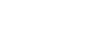 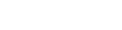 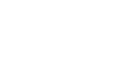 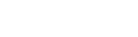 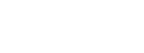 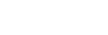 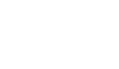 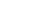 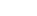 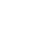 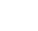 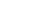 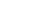 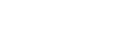 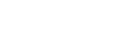 Inter-relationshipsA Volunteer to manager	D Volunteer to visitorsB Volunteer to paid staff	E Volunteer to propertyC Between volunteers	F Volunteer to communityFigure 3. The mismatch of opinions relating to volunteer use in public libraries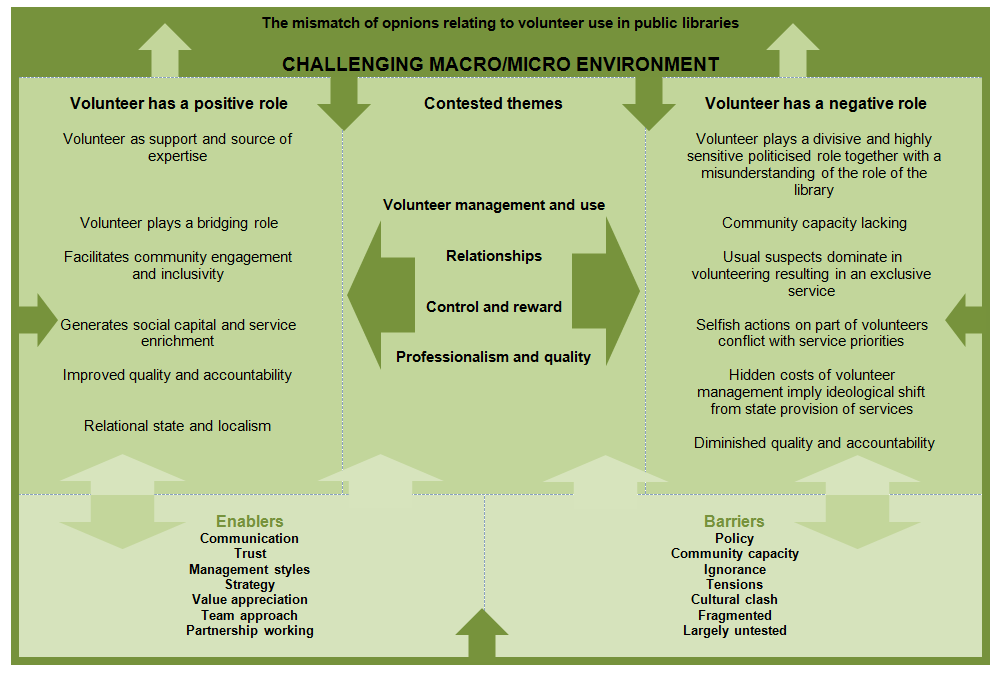 ProfileCase study LA1Case study LA2Political complexionAll Labour apart from 1 independent80% Labour and 20% Lib DemPopulation (2016)149,400201,600Area (hectares)6,44114,235% workless households (2016)20.1%17%% population claiming job seekers allowance/universal credit (2017)4.6%3%Index of multiple deprivation(2015) (rank of extent 1-302)2373Public libraries (2017)813Community libraries (run by volunteers) (2017)04Role of volunteersValue added roles, including supplementary activities aimed at enhancing service delivery, such as supporting ‘Readers at home’ service, local history volunteers,Summer Reading ChallengeValue added roles, in addition to replacement of paid staff to run 4 community managed libraries, instigated by austerity measures. All duties undertaken by volunteers.